Betreft: 	Reactie op voornemen nieuwbouw kerncentrales en voorstel voor participatieGeachte heer / mevrouwDe dorpsraad Borssele wil graag reageren op het voornemen tot de bouw van 2 nieuwe kerncentrales. De dorpsraad wil geen standpunt innemen over kernenergie of over het plan om nieuwe kerncentrales te bouwen. Maar we willen wel goede afspraken maken over de voorwaarden voor de bouw. Verder twijfelt de dorpsraad eraan of Borssele een geschikte locatie is voor de bouw van nieuwe kerncentrales.De gemeente Borsele en de provincie Zeeland hebben inmiddels een participatietraject doorlopen. Dit heeft geresulteerd in een gemeentelijk en provinciaal voorwaardenpakket. Vooral de gemeente heeft een zeer intensief en diepgaand participatietraject doorlopen. Wij hopen en verwachten dat het voorbeeld van gemeente en provincie navolging krijgt bij het ministerie EZK, zodat ook op rijksniveau een zinvol participatietraject wordt uitgevoerd.Het ministerie heeft tot nu toe een aantal informatieavonden/ inloopavonden gehouden. Vanuit het Sloedorpen overleg hebben we aangegeven, dat we meer verwachten van een volwaardig participatieproces. Wij waarderen het ten zeerste dat er inmiddels een omgevingsmanager kernenergie (namens ministerie EZK) is aangesteld.Voorwaarden voor de bouw van de nieuwe kerncentralesMet goede voorwaarden kan de leefomgeving en leefbaarheid van de inwoners gewaarborgd worden. Overleg hierover op korte termijn heeft voor de dorpsraad prioriteit.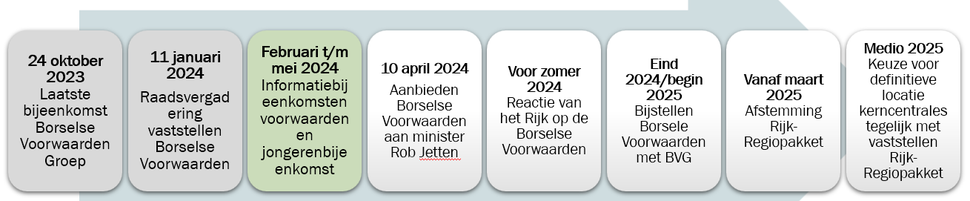 In de huidige procedure wordt medio 2025 het Rijk-Regio pakket vastgesteld, tegelijk met de definitieve locatiekeuze. Wij zijn bang dat de voorwaarden dan bepaald worden door de uitkomst van de onderzoeken, terwijl de voorwaarden juist meegenomen moeten worden in de onderzoeken.Als we moeten wachten op de uitkomst van onderzoeken en pas medio 2025 het Rijk-Regio pakket wordt vastgesteld met daarin de voorwaarden, wat is er momenteel dan te bespreken in het kader van een zinvolle participatie?Locatiekeuze nieuwbouw kerncentrales moet transparant zijnBorssele en de Maasvlakte zijn aangewezen als mogelijke locatie voor de bouw van 2 nieuwe kerncentrales. Borssele geldt daarbij als voorkeur. Argumenten voor deze voorkeur zijn o.m.: er is ruimte binnen het Sloegebied; er is reeds infrastructuur aanwezig en er is draagvlak onder de bevolking. De keuze voor de uiteindelijke locatie moet transparant, begrijpelijk en goed onderbouwd zijn. De dorpsraad twijfelt sterk aan de argumenten voor huidige keuze van Borssele als voorkeurslocatie. Er is al langere tijd discussie over de beschikbare ruimte; volgens TenneT is de bestaande en geplande infrastructuur geschikt voor maximaal 1 kerncentrale, alleen in het meest gunstige scenario. Bij het verondersteld aanwezig draagvlak onder de bevolking wordt steeds dezelfde fout gemaakt. Ja er is zeker draagvlak voor de reeds bestaande kerncentrale maar volgens ons (lokale vertegenwoordigers) is er absoluut geen draagvlak voor twee extra kerncentrales en de bijbehorende langdurige bouwoverlast. Helaas ontbreekt ook nog ieder spoor van een goed bevolkingsonderzoek.In de publicatie is aangegeven dat uit nader onderzoek aanvullende gebieden ook als locatie onderzocht kunnen worden voor de bouw van de kerncentrales. De dorpsraad dringt sterk aan op een dergelijk onderzoek. Wij willen graag dat een aantal criteria wordt meegenomen bij de locatiekeuze:Het al dan niet kunnen voldoen aan voorwaarden (zie vorige alinea).De afstemming met andere Rijksinpassingsplannen in het gebied (zie hierna).De impact op de lokale economie en bedrijvigheid; hierbij inbegrepen de impact op bedrijven, die noodzakelijk zijn voor de energietransitie (zie hierna).In de volgende paragrafen worden deze punten nader toegelicht.De afstemming met andere Rijksinpassingsplannen in het gebiedOp dit moment heeft Borsele te maken met 7 Rijksinpassingsplannen. Er is geen of onvoldoende coördinatie tussen de projecten en het ontbreekt aan een totaaloverzicht. Dit is inmiddels erkend door de betrokken omgevingsmanagers/ projectleiders in het Sloedorpen overleg.De dorpsraad is van mening dat er vóór de keuze van de definitieve locatie van de kerncentrales een totaaloverzicht moet zijn uitgewerkt.De impact op de lokale economie en bedrijvigheidDe lokale economie kan profiteren van de bouw van kerncentrales. Maar ook zonder de bouw van kerncentrales biedt de aanwezigheid van een haven in combinatie met de aanlanding van windparken op zee bedrijven veel kansen in het Sloegebied. We zien de afgelopen periode dat bedrijven zich willen vestigen met activiteiten op gebied van waterstof, ammoniak en batterijopslag. Dit zijn juist activiteiten, die noodzakelijk zijn voor de energietransitie.Wat wij ons afvragen is of de bouw van kerncentrales niet ten koste gaat van andere bedrijvigheid. Dat kan door de directe gevolgen, zoals het ruimtebeslag en het beslag op havencapaciteit. Maar ook indirect door een overspannen arbeidsmarkt, problematische bereikbaarheid door verkeersdrukte, tekort op de woningmarkt, etc.Is een havengebied c.q. een aanlandingsplaats voor windenergie wel een goede locatie voor extra kerncentrales? Het negatieve effect op lokale bedrijvigheid zou meegewogen moeten worden in de locatiekeuze. Zeker als het gaat om activiteiten, die noodzakelijk zijn voor de energietransitie.Informatievoorziening/ informatiecentrumVoor een goede participatie is een goede informatievoorziening een vereiste. Niet alleen naar de dorpsraden, maar ook naar de inwoners. De omvang en impact van de energieprojecten rechtvaardigt een informatiecentrum voor de energietransitie.Belangrijk voor ons is dat alle gezichtspunten evenwichtig worden vertegenwoordigd. Wat ons opvalt dat men te vaak van het meest optimistische scenario uitgaat, zeker als het gaat om bouwtijd, kosten en economische voordelen. Zie ook de uitspraken van één van de leden van het Expertteam Energiesysteem 2050: https://www.bnr.nl/nieuws/duurzaamheid/10541882/voorstanders-kerncentrales-doof-en-blind-voor-belangrijkste-realiteitDe dorpsraad wil graag dat het eerlijke verhaal verteld wordt.SlotWe zouden graag onze reactie willen toelichten en bespreken in het Sloedorpen overleg, waarvoor we de omgevingsmanagers van de diverse energieprojecten uitnodigen.Namens dorpsraad BorsseleMartie Karelse
secretaris dorpsraad Borssele
secretariaat@dorpsraadborssele.nlAan: Bureau EnergieprojectenBorssele, 4 april 2024Inspraakpunt Nieuwbouw kerncentrales 